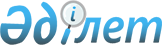 Об определении видов и порядка поощрений, а также размер денежного вознаграждения граждан, участвующих в обеспечении общественного порядкаПостановление акимата Шардаринского района Туркестанской области от 20 декабря 2018 года № 574. Зарегистрировано Департаментом юстиции Туркестанской области 21 декабря 2018 года № 4846
      В соответствии с пунктом 2 статьи 31 Закона Республики Казахстан от 23 января 2001 года "О местном государственном управлении и самоуправлении в Республике Казахстан", подпунктом 3) пункта 2 статьи 3 Закона Республики Казахстан от 9 июля 2004 года "Об участии граждан в обеспечении общественного порядка", акимат Шардаринского района ПОСТАНОВЛЯЕТ:
      1. Определить виды и правила поощрений граждан, участвующих в обеспечении общественного порядка в Шардаринском районе, согласно приложению 1 к настоящему постановлению.
      2. Определить размеры поощрений граждан, участвующих в обеспечении общественного порядка в Шардаринском районе, согласно приложению 2 к настоящему постановлению.
      3. Государственному учреждению "Аппарат акима Шардаринского района" в порядке, установленным законодательными актами Республики Казахстан обеспечить:
      1) государственную регистрацию настоящего постановления в территориальном органе юстиции;
      2) в течение десяти календарных дней со дня государственной регистрации настоящего постановления акимата направление его копии в бумажном и электронном виде на казахском и русском языках в Республиканское государственное предприятие на праве хозяйственного ведения "Республиканский центр правовой информации" для официального опубликования и включения в эталонный контрольный банк нормативных правовых актов Республики Казахстан;
      3) в течение десяти календарных дней со дня государственной регистрации настоящего постановления направление его копии на официальное опубликование в периодические печатные издания, распространяемых на территории Шардаринского района;
      4) размещение настоящего постановления на интернет-ресурсе акимата Шардаринского района после его официального опубликования.
      4. Контроль за исполнением настоящего постановления возложить на заместителя акима района Н.Н. Сапарова.
      5. Настоящее постановление вводится в действие по истечении десяти календарных дней после дня его первого официального опубликования.
      "СОГЛАСОВАНО"
      Начальник государственного учреждения
      "Отдел полиции Шардаринского района
      Департамента полиции
      Туркестанской области"
      _____________А.К. Тургынбаев
      "20" декабря 2018 года Виды и правила поощрений граждан, участвующих в обеспечении общественного порядка в Шардаринском районе
      1. Настоящий порядок поощрений граждан, участвующих в обеспечении общественного порядка определяет виды и правила поощрения граждан, участвующих в охране общественного порядка в Шардаринском районе.
      2. Привлечение граждан к мероприятиям по обеспечению общественного порядка осуществляется согласно Правилам привлечения граждан к мероприятиям по обеспечению общественного порядка их форм и видов, не связанные с контрольными и надзорными функциями утвержденный приказом Министра внутренних дел Республики Казахстан от 27 ноября 2004 года № 641 (зарегистрирован в Реестре государственной регистрации нормативных правовых актов за № 3326)
      3. Вопросы поощрения граждан, участвующих в охране общественного порядка рассматриваются районной комиссией по поощрению граждан, участвующих в обеспечении общественного порядка (далее – Комиссия) созданная акиматом района.
      4. Представление о поощрении граждан, принимающих активное участие в охране общественного порядка, вносится на рассмотрение Комиссии государственным учреждением "Отдел полиции Шардаринского района департамента полиции Туркестанской области" (далее – отдел полиции).
      5. Основанием для поощрения является решение, принимаемое Комиссией.
      6. Вид поощрения, в том числе размер денежного вознаграждения, устанавливается Комиссией с учетом внесенного поощряемым вклада в обеспечение общественного порядка.
      7. Виды поощрении граждан, принимающих активное участие в охране общественного порядка:
      1) почетная грамота Шардаринского района;
      2) денежное вознаграждение;
      3) ценный подарок.
      8. Для выплаты денежного вознаграждения и приобретения ценного подарка дополнительно издается приказ начальника отдела полиции согласно решению, принятому Комиссией.
      9. Выплата денежного вознаграждения и приобретение ценного подарка производится отделом полиции за счет средств областного бюджета.
      10. Средства на выплату поощрений предусматриваются из областного бюджета, бюджетной программой Департамента полиции Туркестанской области 252 003 "Поощрение граждан, участвующих в охране общественного порядка".
      11. Вручение почетной грамоты Шардаринского района, денежного вознаграждения, ценного подарка гражданам за вклад в обеспечение общественного порядка осуществляется отделом полиции в торжественной обстановке. Размеры поощрений граждан, участвующих в обеспечении общественного порядка в Шардаринском районе
      1. Денежное вознаграждение в размере, не превышающем 10 кратного месячного расчетного показателя.
      2. Ценный подарок в стоимости, не превышающий 10 кратного месячного расчетного показателя.
					© 2012. РГП на ПХВ «Институт законодательства и правовой информации Республики Казахстан» Министерства юстиции Республики Казахстан
				
      Аким района

Б. Кистауов
Приложение 1 к постановлению
акимата Шардаринского района
от "20" декабря 2018 года № 574Приложение 2 к постановлению
акимата Шардаринского района
от "20" декабря 2018 года № 574